11. SIMPLE  MACHINESWORKSHEET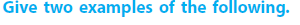 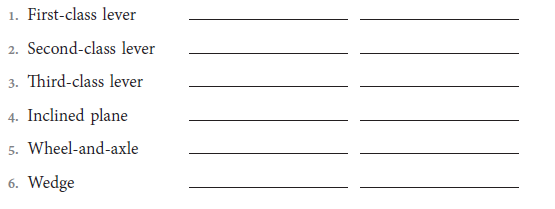 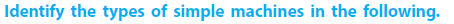 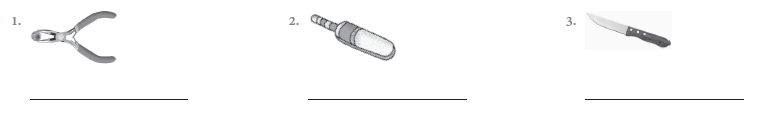 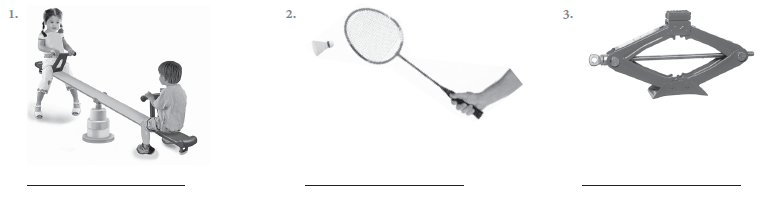 